                                                                                                                                                                                                        О Т К Р Ы Т О Е    А К Ц И О Н Е Р Н О Е     О Б Щ Е С Т В О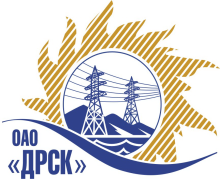 ПРОТОКОЛрассмотрения заявокПРЕДМЕТ ЗАКУПКИ:Открытый запрос цен на право заключения договора на поставку продукции: «Запчасти к силовым трансформаторам» для нужд филиалов ОАО «ДРСК» «Амурские электрические сети», «Приморские электрические сети», «Хабаровские электрические сети», «Электрические сети ЕАО», «Южно-Якутские электрические сети».Закупка производится согласно ГКПЗ 4 квартала 2013г. под выполнение производственных программ 2014 г. раздел 1.2 «Закупка оборудования и материалов под программу энергоремонтного производства»  № 15  на основании указания ОАО «ДРСК»  от 30.10.2013 г. № 138.Плановая стоимость закупки:  2 949 300,00  руб. без НДС.ПРИСУТСТВОВАЛИ: 4 члена постоянно действующей Закупочная комиссия 2-го уровня.ВОПРОСЫ, ВЫНОСИМЫЕ НА РАССМОТРЕНИЕ ЗАКУПОЧНОЙ КОМИССИИ: О признании предложения соответствующим условиям закупкиО предварительной ранжировке предложенийО проведении переторжкиРАССМАТРИВАЕМЫЕ ДОКУМЕНТЫ:Протокол процедуры вскрытия конвертов с заявками участников.Индивидуальные заключения экспертов Моториной О.А. и  Машкиной О.П.Предложения участников.ВОПРОС 1:  «О признании предложений соответствующими условиям закупки»ОТМЕТИЛИ:Предложения ЗАО "ЗВО" (Россия, 429900, Чувашская Республика - Чувашия, г. Цивильск, ул.Советская, 59); ООО "ЗЭТО "ЭНКО" (426011 Удмуртская Республика, г.Ижевск, ул.Удмуртская, 263) признаются удовлетворяющими по существу условиям закупки. Предлагается принять данные предложения к дальнейшему рассмотрениюВОПРОС 2: «О предварительной ранжировке предложений»ОТМЕТИЛИ:В соответствии с требованиями и условиями, предусмотренными извещением о закупке и Закупочной документацией, предлагается предварительно ранжировать предложения следующим образом: ВОПРОС 4 «О проведении переторжки»ОТМЕТИЛИ:Учитывая результаты экспертизы предложений Участников закупки, Закупочная комиссия полагает целесообразным проведение переторжки. РЕШИЛИ:Признать предложения Предложения ЗАО "ЗВО" (Россия, 429900, Чувашская Республика - Чувашия, г. Цивильск, ул.Советская, 59); ООО "ЗЭТО "ЭНКО" (426011 Удмуртская Республика, г.Ижевск, ул.Удмуртская, 263) соответствующими условиям закупкиУтвердить предварительную ранжировку предложений:1 место: ЗАО "ЗВО"2 место: ООО "ЗЭТО "ЭНКО"Провести переторжку.Пригласить к участию в переторжке участников  ЗАО "ЗВО" (Россия, 429900, Чувашская Республика - Чувашия, г. Цивильск, ул.Советская, 59); ООО "ЗЭТО "ЭНКО" (426011 Удмуртская Республика, г.Ижевск, ул.Удмуртская, 263). Определить форму переторжки: заочная.Назначить переторжку на 27.11.2013г. в 10:00 час. (Московского времени).Место проведения переторжки: Торговая площадка Системы www.b2b-energo.ru.Техническому секретарю Закупочной комиссии уведомить участников, приглашенных к участию в переторжке о принятом комиссией решении.ДАЛЬНЕВОСТОЧНАЯ РАСПРЕДЕЛИТЕЛЬНАЯ СЕТЕВАЯ КОМПАНИЯУл.Шевченко, 28,   г.Благовещенск,  675000,     РоссияТел: (4162) 397-359; Тел/факс (4162) 397-200, 397-436Телетайп    154147 «МАРС»;         E-mail: doc@drsk.ruОКПО 78900638,    ОГРН  1052800111308,   ИНН/КПП  2801108200/280150001               город  Благовещенск               город  Благовещенск№ 16-МР/В№ 16-МР/В«26» ноября 2013г.«26» ноября 2013г.Место в предварительной ранжировкеНаименование и адрес участникаЦена заявки и иные существенные условия1 местоЗАО "ЗВО" (Россия, 429900, Чувашская Республика - Чувашия, г. Цивильск, ул.Советская, 59)Предложение: 18.11.2013 в 09:47 Цена:  2 927 803,16  руб. (цена без НДС). Срок поставки: до 31.03.2014. Условия оплаты:  В течение 30  дней с момента получения продукции на склад грузополучателя. Гарантийный срок: 12 месяцев с момента ввода в эксплуатацию, но не более 18 месяцев с момента отгрузки2 местоООО "ЗЭТО "ЭНКО" (426011 Удмуртская Республика, г.Ижевск, ул.Удмуртская, 263)Предложение: подано 18.11.2013 в 09:10
Цена: 2 941 043,31 руб. (цена без НДС). Срок поставки: до 31.03.2014 Условия оплаты: до 30.04.2014  Гарантийный срок: 12 месяцев с даты  поставки.Ответственный секретарь Закупочной комиссии ________________________________________О.А. МоторинаТехнический секретарь Закупочной комиссии ____________________Игнатова Т.А.Игнатова Т.А.Игнатова Т.А.